ПРИМЕР ГОДИШЊЕГ ПЛАНА ОСТВАРИВАЊА ПРОГРАМА за 5. разред основне школе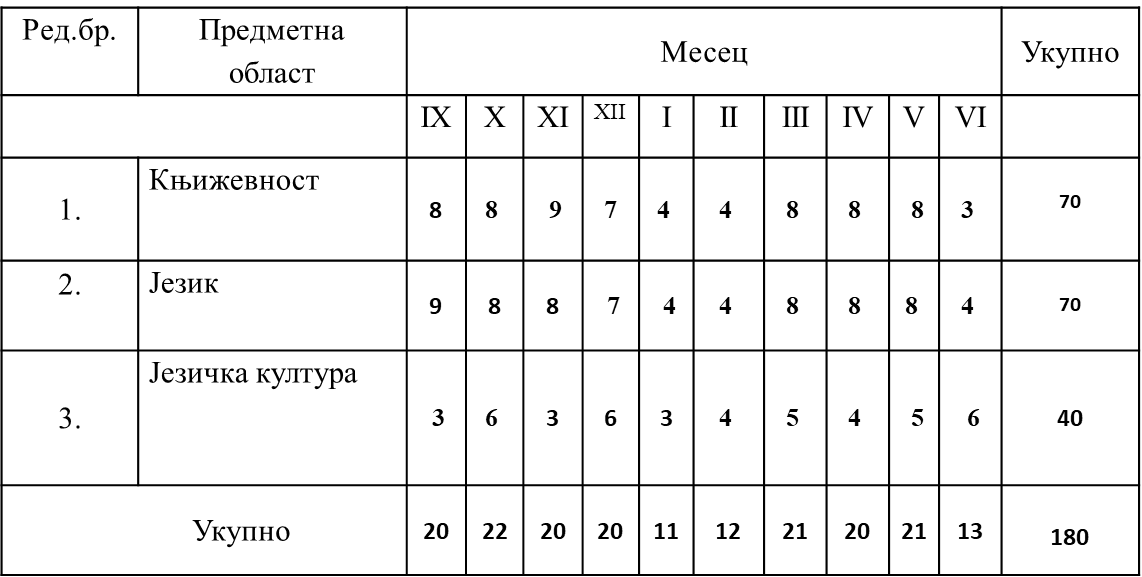 